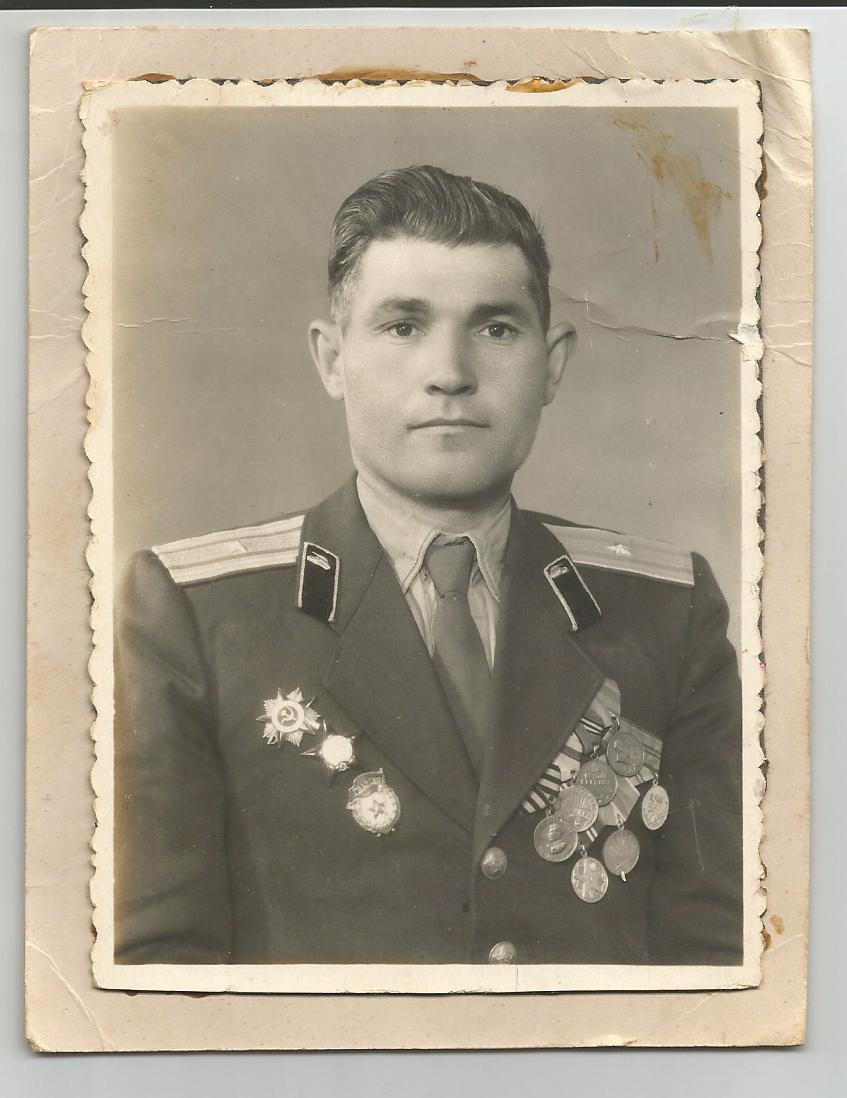 Иванов Андрей Васильевич21 июля 1923г. – 31.05.1994г.После школы пошел учиться в военное училище. После училища пошел на фронт. Был танкистом. Прошел всю Великую Отечественную войну до Берлина. После войны дослужился до майора и уволился в запас. Служил в г.Ташкент, г.Душанбе, Туркмении, Средней Азии.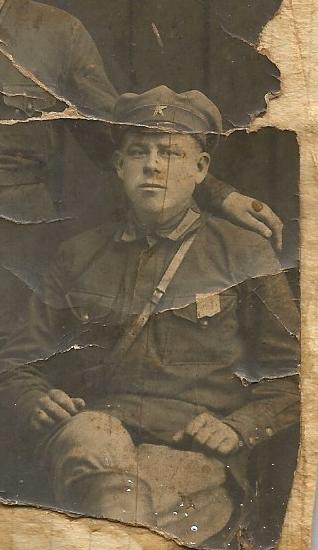 Грачёв Дорофей Николаевич1906 г.р.Призвался 11 сентября 1941 года в Икрянинском РВК. Связь с ним прекратилась в ноябре 1942 года. Пропал без вести под г. Волгоград в феврале 1943года. Считается без вести пропавшим.Дома остались жена и 3 детей: 6 лет, 4 года,  6 месяцев.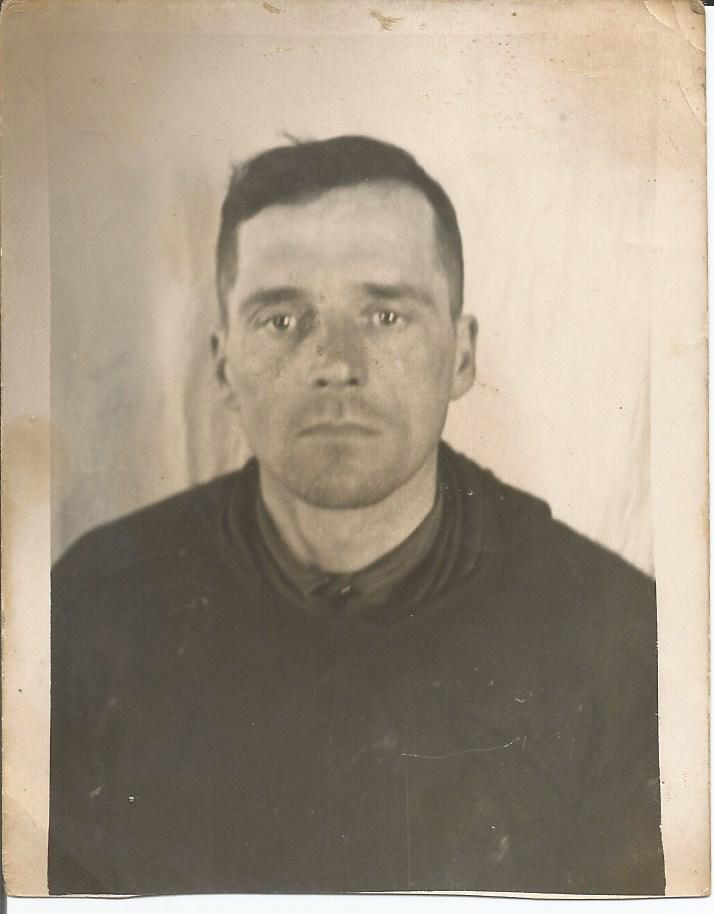 Приймаченко Иван Антонович12 августа 1919г. – 24 июня 1994г.В 1941 году призвался из Жирновского Райвоенкомата. Принимал участие в Сталинградской битве. В 1943 году получил ранение, был доставлен в госпиталь. Повторно вернулся в военную часть под Сталинградом. В 1944 году повторно получил ранение. Победу ВОВ встретил в госпитале. После войны работал трактористом. Прожил 75 лет.На фото:  ветеран ВОВГребёнкин Иван Фёдорович,  26 июля 1912 г.р.Призвался 15 июля 1941 года из с.Марфино Марфинского района (Володаровский район).  Служил  на фронте кавалеристом в 50 Зайсанском пограничном отряде. Победу над фашизмом встретил в Японии.Вернулся домой в ноябре 1945 года.Симонов Юра, ученик 2»В» классаМБОУ «Икрянинская СОШ».На фото: ветеран ВОВ Табанов Танатар Калаувич, 16 февраля 1922г.р.В 1941году призвался в армию из г.Астрахань.Служил на фронте связистом, в дальнейшем былкомандиром отделения связи. Освобождал г.Харьков, Румынию, Молдавию, Польшу, Белоруссию.Победу над фашизмом встретил на реке Эльбе.Симонов Виталя, ученик 2»В» классаМБОУ «Икрянинская СОШ».Выполнил Симонов ВиталяУченик 2 «В» классаМБОУ «Икрянинская СОШ»Выполнил Симонов ЮраУченик 2 «В» классаМБОУ «Икрянинская СОШ»